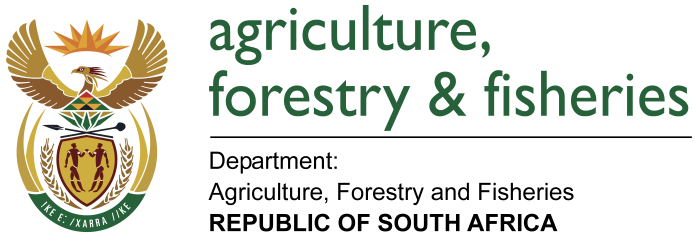 Annexure 1		ENTRY FORM#YOUTH IN AGRICULTURE, FORESTRY AND FISHERIES AWARDS (#YAFF AWARDS)NB:There are two sections on this form:Section 1 must be completed by the nominator; and Section 2 must be completed bythe nomineeonly The entry form must be completed honestly and accurately by using a black ink pen. Where applicable, please use a cross (x) to answer a question in the provided spaces.SECTION 1Please state what linkage does the nominee have with the nominating organisation: ………………………………………………………………………………………………………………………………………………………………………………………………………………………………………………………………………………………………………………………………………………………………………………………………………………………………………………………………………………………………………………………………………………………………………………………………………………………Please specify why the organisation has decided to nominate this candidate:………………………………………………………………………………………………………………………………………………………………………………………………………………………………………………………………………………………………………………………………………………………………………………………………………………………………………………………………………………………………………………………………………………………………………………………………………………………………………………………………………………………………………………………………………………………………………………………………………………………………………………………………………Signed at: ……………………… on this ……………day of……………………………year…………………………………………………………………Signature (nominator)
SECTION 2BIOGRAPHICAL INFORMATIONENTERPRISE DETAILS CONTACT DETAILSOwnership /management role (Supportive material required)Please indicate if you are the sole owner of the business or part of a group:
…………………………………………………………………………………………………………………………………………………………………………………………………………………………………………………………………………………………………………………………………….In the case of the former, please indicate your percentage share: …………………………………………………………………………………………..……………………….…………………………………………………………………………………………………..In the case of the latter, please indicate how many members have the rightful ownership of the enterprise and how many are actively involved in the daily operations of the business enterprise:………………………………………………………………………………………………………………………………………………………………………………………………………………………………………………………………………………………………………………………………………………………………………………………………………………………………………………………………………………………………………………………………………………………………..Describe your role in the business enterprise in terms of decision making and management of the business (attach evidence e.g. contract, constitution of organisation or any other legal documentation):………………………………………………………………………………………………………………………………………………………………………………………………………………………………………………………………………………………………………………………………………………………………………………………………………………………………………………………………………………………………Briefly state how the land was acquired: ……………………………………………………………………………………………………………………………………………………………………………………………………………………………………………………………………………………………………………………………………………………………………………………………………………………………………………………………………………………………….Describe the kind of support (monetary and non-monetary) the business has received:Government(state the department or State owned entity) ……………………………………………………………………………………………………………………………………………………………………………………………………………………………………………………………………………………………………………………………………………………………………………………………………………………………………………………………………………………………….Private sector(state organisation):……………………………………………………………………………………………………………………………………………………………………………………………………………………………………………………………………………………………………………………………………………………………………………………………………………………………………………………………………………………………….Production Information (Supporting material required)Give a brief description of your business enterprise, citing your commodities, scale of production, gross margin per enterprise and individual percentage contribution to turnover, ………………………………………………………………………………………………………………………………………………………………………………………………………………………………………………………………………………………………………………………………………………………………………………………………………………………………………………………………………………………………………………………………………………………………..*Commodity (type of enterprise- sunflower, dairy, poultry, timber plantation, fishing), *Scale of production (number of animals/ size of land under production, number of vessels etc.)*Commodity (type of enterprise- sunflower, dairy, poultry, timber plantation, fishing)*Production output/yield (e.g.7 tons/ha *5ha, 15 *+/-450kg/LSU, 1000 m3 of wood), *Contribution to turnover (portion of the total revenue derived from the particular enterprise).Explain the management practices you use to ensure the sustainability of natural resources, adaptation and mitigation to climate change:………………………………………………………………………………………………………………………………………………………………………………………………………………………………………………………………………………………………………………………………………………………………………………………………………………………………………………………………………………………………Give an indication of best practices that have contributed to the success of your business:………………………………………………………………………………………………………………………………………………………………………………………………………………………………………………………………………………………………………………………………………………………………………………………………………………………………………………………………………………………………Financial Information (Supporting material required)
Describe your recording keeping system, citing the types of financial journals you keep:………………………………………………………………………………………………………………………………………………………………………………………………………………………………………………………………………………………………………………………………………………………………………………………………………………………………………………………………………………………………Indicate how you would describe the financial position of your business:………………………………………………………………………………………………………………………………………………………………………………………………………………………………………………………………………………………………………………………………………………………………………………………………………………………………………………………………………………………………Give an Indication of your business turnover for the past two years:Indicate your business strategies to manage financial risk:………………………………………………………………………………………………………………………………………………………………………………………………………………………………………………………………………………………………………………………………………………………………………………………………………………………………………………………………………………………………Marketing (Supporting material required)Succinctly describe the overall direction of marketing in your business giving an indication of the price of the products, nature of commodity, channels of distribution, methods of promotions and existing formal markets serviced by the business:………………………………………………………………………………………………………………………………………………………………………………………………………………………………………………………………………………………………………………………………………………………………………Human Resource Management (Supportive material required)Give an indication of the investment you have made in the development of employees:………………………………………………………………………………………………………………………………………………………………………………………………………………………………………………………………………………………………………………………………………………………………………………………………………………………………………………………………………………………………Indicate your human resource management record system (s):………………………………………………………………………………………………………………………………………………………………………………………………………………………………………………………………………………………………………………………………………………………………………………………………………………………………………………………………………………………………………………………………………………………………Job Creation (Supportive material required)Specify the number of job opportunities created and maintained in the past three years:……………………………………………………………………………………………………………………………………………………………………………………………………………………………………………………………………………………………………………………………………………………………..…………………………………………………………………………………..…………………………………………………………………………………………………………….………………………………………………………………………………………………………….In less than 100 words, briefly share your story citing why you are deserving of winning this competition:………………………………………………………………………………………………………………………………………………………………………………………………………………………………………………………………………………………………………………………………………………………………………………………………………………………………………………………………………………………………Signed at………………………..on this……………….day of……………………….year.Signature of nominee: ……………………………………..Category entered forSub-categoryName of nomineeName of nominee’s business enterpriseName of nominating organisationContact personLandline NumberMobile NumberEmail AddressCompany addressCompany addressCompany addressCompany addressSurname First name(s)InitialsIdentity NumberRaceAfricanColouredIndianOtherGenderMaleFemaleDisabilityYesNoIf yes, explain:If yes, explain:Education levelNo schoolingBelow matricMatric/Grade12Post matric CertificateNational DiplomaDegreePostgraduate degreeWhere applicable kindly state the qualification:Where applicable kindly state the qualification:Where applicable kindly state the qualification:Where applicable kindly state the qualification:Where applicable kindly state the qualification:Where applicable kindly state the qualification:Where applicable kindly state the qualification:Where applicable kindly state the qualification:Legal name of business Trading Name of business Type of business Black ownership %BBBEE ratingNumber of years in operation Level of production (small scale or commercial)Physical addressPhysical addressPhysical addressPhysical addressFarm CoordinatesMunicipalityDistrictProvinceLandline NumberMobile Number FaxEmail addressCommodityScale of production Year 1Year 1Year 1Year 2Year 2Year 2CommodityProduction output/ yieldContribution to business turnover (%)CommodityTotal Yields Contribution to business turnover (%)YearTurnoverProfit/lossYear 1Year 2CommodityUnit (ton, 450kg-LSU etc.)PriceDistribution channelItemDescriptionNumberNumber of employeesPermanent Number of employeesTemporaryAverage number of years of employment for permanent staff0 – 3 yearsAverage number of years of employment for permanent staff4 – 6 yearsAverage number of years of employment for permanent staff 7 plusCitizenship of employeesSouth AfricanCitizenship of employeesNon South African(legal documentation may be required)Composition of employeesMaleComposition of employeesFemale Composition of employeesYouthComposition of employeesDisabledEmployment equity statusAfricanEmployment equity statusColouredEmployment equity statusWhiteEmployment equity statusOther